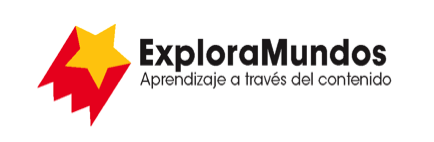 Niveles N, O, P: Investigaciones
Animales en tránsitoParte 5: Presenta y comparteMira toda la información que reuniste durante tu investigación.¿Cuáles son las ideas más importantes sobre los animales que migran?Escribe las ideas más importantes en una tabla.Cuando termines, asegúrate de guardar este archivo.Animal 1Animal 2Animal 3¿Por qué migran los animales?¿Por qué algunos animales migran en grupos grandes?¿Qué características físicas permiten a los animales que migran recorrer largas distancias?¿Cómo hacen algunos animales que migran para mantener su energía al recorrer largas distancias?¿A qué peligros se enfrentan los animales que migran?¿Cómo podemos ayudar a proteger a estos animales?